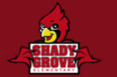 Yes!  We would love to help support the Thomas B. Fernald Scholarship Fund with a 100% tax-deductible donation to the Shady Grove Elementary Rock-A-Thon fundraiser on March 14, 2019.Company Name:__________________________________________Contact Name and Title:____________________________________Amount of Donation:_______________________*’Swoosh’ Sponsor ($250.00)Company name/logo (banner/sign) will be hung prominently in the gym during the Rock-A-Thon on March 14, 2019Company name/logo will be promoted on the 3 Rock-A-Thon advertisement walls throughout the school from Feb. 8-Mar. 15  Option to provide promotional materials (business cards, flyers, pens/pencils, etc.) to be included in the sponsor pack that will be distributed to all participating families.Recognition on our PTA Facebook pageRecognition in our email blasts sent to all SGES familiesRecognition in the final “thank you” paper flyer sent home to the entire student body  Contribution checks are due by March 4, 2019 and can be made payable to:
Shady Grove Elementary PTA12200 Wyndham Lake Dr.Glen Allen, VA 23059Attn: Thomas B. Fernald Scholarship FundThank you for your generosity in helping exceed our scholarship fundraising goals and your support of student education!  For your records, our tax ID number is 54-1636553.Shady Grove Elementary School PTA Rock-A-Thon Committeerockathonsgespta@gmail.com